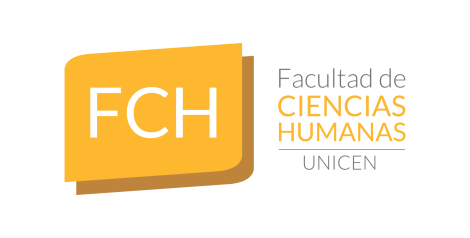 REUNION– miércoles 30 de septiembre de 2020Siendo las 14 horas del día miércoles 30 de septiembre, se dan cita en forma virtual a partir de la plataforma Meet, integrantes del Consejo Académico de la Facultad de Ciencias Humanas, representantes y referentes de Agrupaciones Políticas Estudiantiles.Asisten a la reunión la Decana; Secretario General; Secretario de Investigación y Posgrado; Secretaria Académica; Sub Secretaria Académica; Coordinadora del Área de Comunicación Estratégica  y representantes de los claustros Docentes, Graduados, Nodocentes y Alumnos. . La Decana informa que:Desde Rectorado y Vicerrectorado se está trabajando en una propuesta de readecuaciones necesarias para poder funcionar como Consejo Académico y Consejo Superior en forma virtual.Se empezó a trabajar con algunos Decanos sobre la planificación para una vuelta a la presencialidad.Existe un refuerzo presupuestario vinculado con problemáticas de la pandemia.El 29 de septiembre se lanzó una convocatoria institucional para Universidades cuyo objetivo es la virtualización de la educación.. La Secretaria Académica informa que:Se ingresaron dos notas vinculadas a la designación de directores externos de tesis. De la reunión del miércoles pasado quedaron pendientes de trabajo dos temas vinculados a seminarios y coberturas de cátedras.La semana pasada se llevó adelante la reunión con las áreas de práctica en la cual participaron todas las Carreras y quedó de manifiesto que actualmente se está trabajando en materia de articulación institucional. Asimismo, todas las carreras dijeron que estarían en condiciones de cerrar las cursadas este año.La semana pasada se llevó adelante la reunión Interfacultades donde se trabajó en:Puesta en común de las principales dificultades al transitar durante el segundo cuatrimestre 2020 y lo que se prevé para el primer cuatrimestre de 2021 en cada Unidad Académica.Se trabajó en pensar cómo armar o reformular el Calendario Académico.Se trabajó el tema vinculado a concursos abiertos y selecciones internas. La mayoría de las facultades han hecho selecciones en este tiempo y habría entonces consenso para avanzar en que se puedan llevar adelante en la Facultad de Ciencias Humanas.. La Sub Secretaría académica informa que:Mañana arranca la preinscripción de estudiantes para el ciclo lectivo 2021.Ya se está desarrollando “Humanas DeMuestra” La idea es avanzar con las selecciones de ayudante alumno para el curso de ingreso del ciclo lectivo 2021.Presenta una sistematización vinculada a los alumnos con materias condicionales.Se está organizando una charla vinculada a las becas CIN junto con la Secretaría de Investigación y Posgrado.. El Secretario de Investigación y Posgrado informa que:Se ingresaron ocho notas para esta reunión.Se está terminando la co-edición de un libro junto a CLACSO cuyo autor es el Dr. Álvaro Álvarez.Mañana hay una charla en el marco de la Cátedra Libre “Argentina es Educación Pública” y cierre de esta parte del ciclo.La semana pasada se llevó adelante un seminario sobre internacionalización y desde la Secretaría también se tuvo participación. El CIN aprobó 2 modificaciones al reglamento de vocaciones científicas para el otorgamiento de becas. Se van a dar dos defensas de tesis de Doctorado de Historia y la primera de la Maestría de Trabajo Social en los próximos días.. La Secretaría de Extensión y Transferencia informa que:El sábado pasado se realizó la jornada “Geografías Vividas”.Se presentó una solicitud de aval para que los seminarios correspondientes a la Licenciatura en Gestión Universitaria ya aprobados, pueden ser cursados como capacitación para el conjunto de Nodocentes de la Universidad Nacional del Centro de la Provincia Buenos Aires.Se está trabajando para una nueva edición en el municipio de General Alvarado de la DALOIEl encuentro de la de la Cátedra Libre “Argentina es Educación Pública” se llevará adelante mañana a las 15:30 horas.. El Secretario General informa que:La semana pasada se inició la actividad del call center en la Facultad de Ciencias Humana.Si bien hoy vence la gratuidad de la plataforma “Meet”, a nivel Rectorado se decidió aprobar la compra de un paquete de licencias, en el cual la Facultad de Ciencias Humanas solicitó 370 licencias. El paquete total infiere un presupuesto que ronda los $4.000.000 por un año. Se sigue dando respuesta en equipamiento a las necesidades del claustro Nodocente.El jueves pasado se llevó adelante una nueva reunión con el claustro Nodocente.. La Coordinadora del Área de Comunicación Estratégica informa que:Se vienen llevando adelante la promoción de carreras con reuniones virtuales.Está actualmente en marcha “Humanas DeMuestra”.La semana que viene saldrá una nueva edición del boletín de la Facultad de Ciencias Humanas.. La Consejera Académica docente Paula Rodríguez Traiani lee una nota elaborada por el “Foro de la Niñez” en reclamo por el retraso en el pago desde el Municipio de Tandil de las becas correspondientes al programa “Tandil estudia”.. La Decana introduce como tema la necesidad de trabajar en la Universidad sobre la producción de políticas locales que atiendan a la infancia y juventud. A propósito de ello, ya se está elaborando un borrador sobre el tema la Secretaria Académica de Rectorado.. La Secretaria Académica informa que el informe sobre “ausentismo” y la encuesta se presentarán la semana que viene.. Tema incorporación de la Mag. Zarauza al Seminario de Historia: se acuerda aprobar la incorporación de la como tutora y se compromete el trabajo desde el equipo de gestión, para analizar un mecanismo que incorpore la posibilidad de otorgar renta para seminarios no curriculares, que reúnan determinadas características especiales.. Se acuerda trabajar nuevamente en la comisión sobre reglamento de Selecciones internas, acordando como fecha el próximo martes a las 9:30 hs.. La Sub Secretaría Académica realiza una presentación power point con una propuesta vinculada a los requisitos de rendimientos académico en materia de becas para estudiantes de la FCH. Se acuerda aprobar las modificaciones a la RCA N° 111/14, otorgando el aval a la propuesta.. Se establece como primer tema para la reunión del próximo miércoles la cobertura de las cátedras afectadas a la jubilación reciente de la Dra. Lucía García.Siendo las 17: 20 hs se da por finalizada la reunión por videoconferencia.